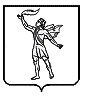 г. Полысаево                                                                                                                    28 июня  2023 г.О назначении новых членов участковой избирательной комиссии № 808с правом решающего голоса из кадрового резерва составов участковых избирательных комиссий ТИК Полысаевского городского округа	В соответствии со статьями 22, 27, 29 Федерального закона № 67-ФЗ от 12.06.2002 года «Об основных гарантиях избирательных прав и права на участие в референдуме граждан Российской Федерации», территориальная избирательная комиссия Полысаевского городского округаРЕШИЛА: 1. Назначить новых членов участковой избирательной комиссии с правом решающего голоса № 808 из кадрового резерва составов участковых  избирательных комиссий территориальной избирательной комиссии Полысаевского городского округа:2. Настоящее решение разместить в информационно-телекоммуникационной сети Интернет на официальном сайте администрации Полысаевского городского округа в разделе «Территориальная избирательная комиссия».3. Контроль за исполнением настоящего решения возложить на секретаря территориальной избирательной комиссии Полысаевского городского округа К.А. Губайдуллину.ТЕРРИТОРИАЛЬНАЯ  ИЗБИРАТЕЛЬНАЯ КОМИССИЯПОЛЫСАЕВСКОГО ГОРОДСКОГО ОКРУГАР Е Ш Е Н И Е № 17ТЕРРИТОРИАЛЬНАЯ  ИЗБИРАТЕЛЬНАЯ КОМИССИЯПОЛЫСАЕВСКОГО ГОРОДСКОГО ОКРУГАР Е Ш Е Н И Е № 17ТЕРРИТОРИАЛЬНАЯ  ИЗБИРАТЕЛЬНАЯ КОМИССИЯПОЛЫСАЕВСКОГО ГОРОДСКОГО ОКРУГАР Е Ш Е Н И Е № 17652560, г. Полысаево 
ул.Кремлевская, 6
тел./факс. 4 4370   № п/пФамилия, имя, отчество члена участковой избирательной комиссии с правом решающего голосаСубъект предложения кандидатуры в состав избирательной комиссии1231.Щербакова Ольга АлександровнаСобрание избирателей администрации Полысаевского городского округа2.Елфимова Алина СергеевнаСобрание избирателей администрации Полысаевского городского округаПредседатель территориальной избирательной   комиссии Полысаевского городского округаН.Ю. КудрявцеваСекретарь территориальной избирательной  комиссии Полысаевского городского округаК.А. Губайдуллина